Universidade Estadual de Londrina 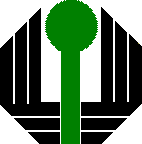 Pró-Reitoria de Recursos HumanosDiretoria de Seleção e DesenvolvimentoUnidade/Centro:  	Diretoria/Departamento:	 Divisão:	 Setor/Seção:  	Cargo:	Agente Universitário.Função:		Nível:	 Regime de Trabalho	horas semanais.Horário de Trabalho: das  		 	horas e das	às	horas. Escala de Revezamento: (	) Sim		(		) Não	Período:  			Em substituição à:  	Motivo:	(	) Exonerado(a)	(	) Promovido(a)	(	) Relotado(a) Outro motivo:  							Descrição das atividades a serem desenvolvidas: (se necessário, utilize o verso)Encaminhar candidatos para:	Ramal:  	Data:	/	/ 		 	Assinatura e carimbo do Titular do Órgão/Unidade